CAF Referral                                                                   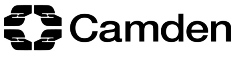 Consent for information storage and sharingThis form relates to       (child name)Consent must be obtained for CAF to proceed, except in the following circumstances: a) Where there are clear child protection concerns, i.e. child has an actual injury and or has made allegations against their parent/carer.b) When the referrer suspects that by attempting to get consent from the parents that this could potentially place the child, children and or the adult victim at potential risk of harm.c) When the referrer has sought consent but the parent/carer has refused permission. In this instance, the referrer believes that if they did not send the referral then their identified concern(s) would be likely to escalate and may therefore place the child / children at further risk of potential harm.I understand the information that is recorded on this form and that it will be stored and used for the purpose of providing services to:Me		This infant, child or young person for whom I am a parent / carerI have had the reasons for information sharing explained to me and I understand those reasons.Note: that the social worker may undertake a network check.I agree to the sharing of information other than those services listed below.        Yes	NoPractitioner to detail if any information should not be shared with particular agencies:Signed: Parent has not consented for the following reason/s:Child, family and service informationChild / young person detailsFirst names	Last name	Date of birthNHS ID UPN IDGender	Address	Ethnicity	Unknown Religion	 Language spoken	Interpreter / signer requiredPresenting issuesAt least one presenting issue MUST be selected. If multiple issues have been identified, select all that are applicable.ASB - describe briefly.For children missing education please select reason for this.Other reason for missing education.AlcoholAntisocial behaviour (ASB)DisabilityDomestic violenceDrugsFamilies in acute stress Financial problems GangsHousingIll healthChild mental health Parental mental health Missing childMissing educationNeglect and abuse Parenting support AENAdditional educational needs (AEN) - describe briefly.Other presentingIssues.Sexual exploitation Trafficked children   Unaccompanied minor  Young carerOther - please specifyPlease include parents or others who have a caring role for the child / young person, siblings and any relevant extended family and step family members and all relevant contact numbers.Household members and other significant adultsFamily contact numbers:: Lead professional (if known): 	Lead professional'snameJob titleContact numberContact emailSchool / pre-school attended:	Name	Address	.Postcode	Please add details about universal services, including school and GP in the table below – telephone numbers, email addresses, postal addresses. Services involvedReferral InformationReferral date                                  Details of person making referral:NameOrganisationJob titleContact telephone numberContact emailWhy the case came to our attention, why we are concerned and why our involvement is required. This section:Must be written in plain English with no jargon e.g. Merlin, Sec 47 etc Should succinctly explain what the detail of the referral was (the presenting issues) and the sources of informationMust clearly tell the family what the issues are and why intervention is required.What work has been carried out with the family to date.Referral InformationThis information is mandatory.What has led to this unborn baby, infant, child or young person being referred?What has been done to date?What are the strengths / protective factors in the family?Referral outcomesAccepted as a referralPending because more information requiredRefused as it does not meet service access criteriaReferral does not meet threshold and has been referred to:Signed:  Email your completed form to us via the MASH secure email address (you need an account with a secure email provider, such as CJSM, to do this) or please password protect this completed form and email it to LBCMASHadmin@camden.gov.uk (non-secure email address).Name	Date of Birth Gender  PR	Ethnicity	Address	Religion  Relationship tochildName	Date of Birth Gender  PR	Ethnicity	Address	Religion  Relationship tochildName	Date of Birth Gender  PR	Ethnicity	Address	Religion  Relationship tochildName	Date of Birth Gender  PR	Ethnicity	Address	Religion  Relationship tochildName	Date of Birth Gender  PR	Ethnicity	Address	Religion  Relationship tochildName	Date of Birth Gender  PR	Ethnicity	Address	Religion  Relationship tochildName	Date of Birth Gender  PR	Ethnicity	Address	Religion  Relationship tochildName	Date of Birth Gender  PR	Ethnicity	Address	Religion  Relationship tochildName	Agency	Contact detailsName	Agency	Contact detailsName	Agency	Contact detailsName	Agency	Contact details